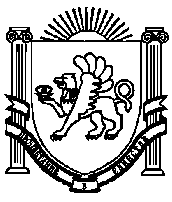 РЕСПУБЛИКА КРЫМНИЖНЕГОРСКИЙ РАЙОНИЗОБИЛЬНЕНСКИЙ СЕЛЬСКИЙ  СОВЕТ8-я очередная сессия 2-го созыва   18 июня 2020 года                     РЕШЕНИЕ № 4                        с. ИзобильноеОб отменен решения № 3 60-й очередной сессииИзобильненского сельского совета от 18.06.2019 г.«Об утверждении Правил содержания собак, кошекпушных зверей и хищных животных на территории
муниципального образования Изобильненское
сельское поселение Нижнегорского района Республики Крым»         Рассмотрев Протест прокуратуры на решение сессии № 3 от 18.06.2019 года «Об утверждении Правил содержания собак, кошек пушных зверей и хищных животных на территории муниципального образования Изобильненское сельское поселение Нижнегорского района Республики Крым», Изобильненский сельский совет                                       РЕШИЛ:        1.Отменить решения № 3 60-й очередной сессии Изобильненского сельского совета от 18.06.2019 г. «Об утверждении Правил содержания собак, кошек пушных зверей и хищных животных на территории муниципального образования Изобильненское сельское поселение Нижнегорского района Республики Крым».      2. Обнародовать настоящее решение Изобильненского сельского совета на официальном сайте поселения izobilnoe-sp.ru, а также на информационном стенде Изобильненского сельского совета по адресу: пер.Центральный,15, с.Изобильное Нижнегорского района, Республики Крым.     3.Решение вступает в силу с момента его обнародования.     4. Контроль за исполнением настоящего решения возложить на ведущего специалиста администрации Слесаренко Л.В.Председатель Изобильненского сельского совета –глава администрации сельского поселения                                       Л.Г.Назарова